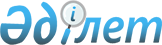 О внесении изменений и дополнений в некоторые нормативные правовые акты по вопросам регулирования банковской деятельностиПостановление Правления Национального Банка Республики Казахстан от 25 декабря 2013 года № 294. Зарегистрирован в Министерстве юстиции Республики Казахстан 4 февраля 2014 года № 9124.
      Примечание РЦПИ!

      Порядок введения в действие приказа см. п.2
      В целях совершенствования нормативных правовых актов Республики Казахстан Правление Национального Банка Республики Казахстан ПОСТАНОВЛЯЕТ:
      1. Утвердить прилагаемый Перечень нормативных правовых актов Республики Казахстан по вопросам регулирования банковской деятельности, в которые вносятся изменения и дополнения (далее – Перечень).
      2. Настоящее постановление вводится в действие по истечении десяти календарных дней после дня его первого официального опубликования, за исключением абзацев с третьего по девятнадцатый, с сорок седьмого по шестьдесят шестой, с девяностого по девяносто четвертый пункта 1 Перечня, абзацев с двадцать четвертого по тридцать седьмой, с пятьдесят второго по пятьдесят шестой пункта 2 Перечня, которые вводятся в действие с 1 февраля 2014 года.
      Действие абзацев с восемьдесят шестого по восемьдесят девятый пункта 1 Перечня распространяется на отношения, возникшие с 28 августа 2013 года.
      Действие абзаца четвертого пункта 3 Перечня распространяется на отношения, возникшие с 1 января 2014 года.
      Действие пункта 4 Перечня распространяется на отношения, возникшие с 1 июля 2013 года. Перечень
нормативных правовых актов Республики Казахстан
по вопросам регулирования банковской деятельности,
в которые вносятся изменения и дополнения
      1. Утратил силу постановлением Правления Национального Банка РК от 30.05.2016 № 147 (вводится в действие по истечении десяти календарных дней после дня его первого официального опубликования).
      2. Утратил силу постановлением Правления Национального Банка РК от 30.05.2016 № 144 (вводится в действие по истечении десяти календарных дней после дня его первого официального опубликования).
      3. Внести в постановление Правления Национального Банка Республики Казахстан от 25 февраля 2013 года № 74 "О внесении изменений и дополнений в некоторые нормативные правовые акты по вопросам регулирования банковской деятельности" (зарегистрированное в Реестре государственной регистрации нормативных правовых актов под № 8436, опубликованное 12 июня 2013 года в газете "Юридическая газета" № 85 (2460)) следующее изменение:
      пункт 2 изложить в следующей редакции:
      "2. Настоящее постановление вводится в действие по истечении десяти календарных дней после дня его первого официального опубликования и распространяется на отношения, возникшие с 1 июля 2013 года.
      Абзацы сто тридцать пятый, сто тридцать шестой пункта 1, абзацы сорок шестой, сорок седьмой пункта 4 Перечня вводятся в действие с 1 июля 2014 года.".
      4. Утратил силу постановлением Правления Национального Банка РК от 29.11.2017 № 234 (вводится в действие с 01.03.2018).




					© 2012. РГП на ПХВ «Институт законодательства и правовой информации Республики Казахстан» Министерства юстиции Республики Казахстан
				
Председатель
Национального Банка
К. КелимбетовУтвержден
постановлением Правления
Национального Банка
Республики Казахстан
от 25 декабря 2013 года № 294